PENGESAHAN PERMOHONAN SYARIKAT (MAKLUMAT SYARIKAT)SENARAI SEMAK PENDAFTARAN PERMOHONAN SYARIKATSaya mengaku dan mengesahkan bahawa semua maklumat dalam permohonan ini adalah benar dan lengkap. Saya faham dan bersetuju sekiranya maklumat yang diberikan dalam borang ini atau dokumen yang dikepilkan tidak benar atau tidak lengkap, maka permohonan saya boleh ditarik balik/ditamatkan/dibatalkan.
Tandatangan & Cop Rasmi Syarikat:………………………………………….Tarikh: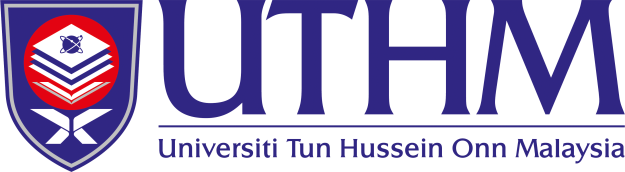 Pusat Inovasi dan Pengkomersilan (ICC)Universiti Tun Hussein Onn Malaysia (UTHM)86400  Parit Raja Tel : 07 453 8525 | 8526  8528Email:   icc@uthm.edu.myNama Syarikat/Koperasi/PersatuanCompany Name :Alamat Syarikat/Koperasi/PersatuanCompany Address:Nombor Pendaftaran Syarikat/Koperasi/PersatuanCompany Registration No.:Tarikh Pendaftaran Syarikat/Koperasi/Persatuan Company Registration Date:Bilangan pekerja sepenuh masa No. of full time employees:Kewarganegaraan Pekerja Nationality Employees:(       ) Warganegara Malaysia / Citizen(       ) Bukan Warganegara / Non CitizenJumlah jualan tahun semasaCurrent year sale:Jangkaan jualan tahun hadapan Expected sales year ahead:Jenis perniagaan didaftarkanType of Business:*please √(     ) Pembuatan / Manufacturing(     ) Perkhidmatan / Services (     ) Pertanian Asas / Primary Agriculture(     ) Pembinaan / Construction(     ) Perlombongan & Pengkuarian / Mining & quarrying(    ) Lain-lain.  Jenis pemilikan perniagaan Type of business ownership:*please √(     )  Enterprise (Tunggal)(     )  Partnership (Perkongsian)(     )  Private limited (Sendirian berhad)(     )  Limited liability (Perkongsian liabiliti terhad) Produk/ perkhidmatan utamaMain product/ services: No. Tel Phone No. : Emel E-mail Address : Nama Pemilik Syarikat Company Owner : Pengarah Syarikat Company Director: Nama & No. tel Pegawai untuk   dihubungiPerson in Charge & Contact No. Maklumat Masalah/ Isu Berkaitan Teknologi Description of technological problemLatar belakang produk/ perkhidmatan yang memerlukan penambahbaikan. Background of product/ services that needs improvement.Masalah/isu yang dihadapi dan keperluan syarikat: Jelaskan masalah/isu yang dihadapi oleh syarikat.  (cth: proses, kapasiti, masa, tenaga kerja)Problem statement:Explain in non-technical jargon the nature of the technological problem/needs of the company. (e.g.: process, capacity, time, manpower)Penyelesaian Teknologi sedia ada di pasaranSolution available in the marketJelaskan penyelesaian teknologi yang terdapat di pasaran.Describe what alternatives to the technological solution found in the market.Nyatakan pendapat anda mengapa penyelesaian sedia ada di pasaran tidak memenuhi keperluan syarikat Contoh: penyelesaian sedia ada tidak memenuhi keperluan syarikat, penyelesaian sedia ada tidak kos efektif, tidak boleh diubahsuai, syarikat tidak mempunyai kepakaran, tidak bertepatan dengan kapasiti pengeluaran dan lain-lain.  Describe why, in your opinion, the market does not provide the ideal solution e.g: not cost effective, the company requires greater customization than what the market provides, the market solution is too complex/ inflexible, the company needs the solution more promptly than what the market can provide, companies are lacking of expertise, does not match the production capacity and others. 